TRAKŲ LOPŠELIS – DARŽELIS ,,OBELĖLĖ“ETNOKULTŪRINIS UGDYMAS DARŽELYJE  Trakų lopšelio-darželio “Obelėlė” vienas iš svarbių veiklos prioritetų-plėsti etnokultūrinio ir pilietinio ugdymo tradicijas, pažadinti vaikuose vidinį poreikį pažinti ir perimti tautos kultūrą, suvokti papročius ir jų prasmę. Šiandien vis stiprėja poreikis atgaivinti, puoselėti ir tęsti tradicijas.  Darželis vaidina ypatingą vaidmenį perduodant etnokultūros vertybes vaikams. Mūsų darželio pedagogių tikslas yra padėti ugdyti tautinę savimonę. Tai ypač svarbu ankstyvojoje vaikystėje, kai vaikai dar domisi supančiu pasauliu.  Pirmuosius susipažinimo su etnokultūra žingsnelius vaikai jau žengia mūsų darželyje. Jie dainuoja lietuvių liaudies dainas, žaidžia lietuvių liaudies ratelius, klausosi sekamų pasakų, noriai mokosi patarlių, priežodžių, spėja mįsles.     Ugdydamos vaikus mes siekiame sužadinti vaiko širdyje ir patriotiškumą, meilę gimtinei. Ugdymas prasideda nuo artimiausios aplinkos, gimtojo krašto pažinimo. Vaikus supažindiname su ypatingai gražiu Trakų kraštovaizdžiu, organizuojame išvykas į gamtą, Trakų nacionalinį parką, į įžymias vietas. Šios kelionės atveria galimybes  vaikų kūrybinei saviraiškai, praplečia vaikų akiratį, padeda išmokti didžiuotis savo gimtine, ja rūpintis. Taip ugdome pilietiškumo pradmenis ir sampratą apie savo tėvynę.         Parengėme ir vykdome projektą “Močiutės skrynią atvėrus žaidžiame teatrą”. Dalyvavimas projekte įgalino mus labiau supažindinti vaikus su lietuvių liaudies amatais, tradicijomis, papročiais. Siekiame, kad vaikai giliau suprastų lietuvių liaudies tradicijas, papročių kilmę, žodinę ir muzikinę kūrybą, kad įaugtų į tautos kultūrinę terpę, nes senovinės tradicijos padeda nepamiršti tautos šaknų. Taip pat tikimės, kad vaikai taps kūrybiškesni, aktyvesni. Pedagogės skleisdamos etninio ugdymo gerąją patirtį, skatina tradicijų plėtotę. Tai padeda tiek pedagogams, tiek tėvams suprasti etninio ugdymo vertybines nuostatas.Sudarydamos grupės savaitės veiklos planą į priešmokyklinio ugdymo planą integruojame  liaudies kūrybą. Tai įgalina atsižvelgti į vaiko prigimtinius poreikius, vaiko norus, žinias, gabumus. Vaikai aktyviai dalyvauja įvairiuose veiklose, kurios skatina pažintinius, sveikatos saugojimo, socialinius, komunikavimo, meninius gabumus. Per įvairią veiklą vaikai susipažįsta su liaudies kūryba, amatais ir bando patys kurti, atsiskleidžia jų saviraiška bei pasitikėjimas savimi.Viena liaudies kūrybos dalis yra pasakos. Pasaka – tai pati įdomiausia, sudėtingiausia, bene daugiausia galvosūkių kelianti liaudies kūrybos dalis,  kurioje slypi ypatingo patrauklumo ir įdomumo pasaulis. Vaikai ne tik klausosi pasakų, bet ir patys kuria, vaidina, seka. Geriausias būdas ištirti ir suprasti stebuklingą pasakos pasaulį – žaidimas. Vaikai inscenizuoja pasakas.  Čia kiekvienas gali tapti pasakos herojumi, pakliūti į neįprastas situacijas, susidurti su kliūtimis, jas įveikti ir pasiekti savo tikslą. Vaidindami vaikai žaidžia, gyvena savo pasakų herojų gyvenimus, išlieja emocijas, vidinę įtampą, įgyja naujų įgūdžių.      Organizuojamos “Teatro savaitės”, kurių metu, vaikučiai ruošiasi itin kruopščiai. Dieną prieš savo pasirodymą, vaikai kuria pakvietimus, bilietus su vaidinamos pasakos paveiksliuku. Sekančią dieną, prieš spektakliuką ,,pardavinėja” žiūrovams savo sukurtus bilietus, rodo savo vaidinamos pasakos spektakliuką. Smagu, kad turime galimybę pasidžiaugti puikiais spektakliais. Smagu stebėti kaip gražiai vaidina mažieji aktoriai. Kiekvienas savo vaidmenį atlieka su didele meile ir nuoširdumu.Vaikų vaidinimams – žaidimams parenkami vertingi, dorovinius ir estetinius jausmus žadinantys literatūriniai kūriniai. Pastebėjome, kad elementaraus spektaklio vaidinimo metu vaikas atlieka tipiškus personažo veiksmus, kalba būdingais veikėjų žodžiais ir intonacijomis.Teatro elementai naudojami įvairiuose vaikų ugdomojoje veikloje. Drama  naudojama kaip mokymo būdas, mokant vaikus: gimtosios kalbos, muzikos, dailės meno, pasaulio pažinimo ir kt.  Įvairių pasivaikščiojimų metu stebime pirmuosius pavasario žiedus, lapų spalvų įvairovę, vasarą renkame akmenukus, kankorėžius, džioviname įvairių augalų lapelius.Kurdamos grupės aplinką atsižvelgiame į tai, kad grupės centruose vaikai rastų įvairių priemonių žaidimams, kūrybinei saviraiškai.Turime ir tradicines lopšelio darželio šventes, kurias švenčiame kasmet: Rugsėjo 1-osios, Advento vakaronė, Kaziuko mugė, Užgavėnės, Mamyčių šventė, „Obelėlės“ gimtadienis, Atsisveikinimas su darželiu, Velykos ir kt.Trakų lopšelio-darželio “Obelėlė” salėje į Advento vakaronę, skambant vaikų folklorinių ansamblių įrašams, rinkosi vaikai, pasipuošę tautiniais drabužiais. Salė papuošta vaikų rankelėmis karpytais karpiniais,  aplikuotais darbeliais. Kruopščiai atlikti darbeliai žavėjo paprastumu. Vaikai  susirinko dar kartelį pabūti   kartu ir prisiminti mūsų protėvių papročius bei tradicijas.Šventės pradžioje vedančios auklėtojos pasveikino visus mažus ir didelius su gražiausia žiemos švente ir palinkėjo sveikatos, ramybės ir džiaugsmo. Čia tikrai buvo smagu. Pasibaigus šventei, mažieji dalyviai nenorom skirstėsi, nes norėjo, kad ji tęstųsi toliau. Šventę lydėjo vaikų gera nuotaika, šypsena ir juokas, žaidimai ir pramogos. Vakaronėje nebuvo žiūrovų, nes visi įsiliejo į šventės sūkurį.Dabar laukiame Velykų. Velykos-pavasario šventė. Atbunda gamta, skleidžiasi medžių pumpurai, parskrenda paukščiai. Vaikai šventės metu mokinsis mėgdžioti įvairių paukštelių balsus, t.y.: pempės, vieversio, strazdo, žvirblio, gegutės ir kt. Taip pat dainuos lietuvių liaudies dainas, žais įvairius žaidimus, prisimins kiaušiniavimo paprotį bei smagų paprotį per Velykas suptis sūpuoklėse, kad linai ilgesni užaugtų. Tikimės, kad vakaronės metu su mumis bus ir Trakų folkloro ansamblis “Radasta”.Vaikų etninis ugdymas nesibaigia šventėmis. Jis nuolat ir sistemingai vykdomas. Lopšelio-darželio pedagogai vykdydami projektą keliaujame po Trakus, kurio tikslas-ugdyti pagarbą tautos kultūrai, skatinti pažinimo, lavinimosi, saviraiškos poreikius. Pažintinių kelionių metu vaikai aplankys žymiausias Trakų apylinkes, turės galimybę pažinti gimtajam kraštui būdingus etninius kultūros bruožus, gamtą, kraštovaizdį, gyvenimo būdą, papročius. Taip pat praturtins socialinę-kultūrinę patirtį, plės socialinius įgūdžius, bendravimą su skirtingą patirtį turinčiais žmonėmis.Taigi, etnokultūrinio vaikų ugdymo sąlygos priklauso nuo tėvų ir pedagogų etnokultūrinio išprusimo. Vaikas tęs tradicijas ir kurs naujas, jeigu jis pats galės aktyviai dalyvauti šiame procese. Manome, kad mūsų pradėtas darbas pažadins vaikuose poreikį tęsti tradicijas, padės suvokti tautos kultūrą ir paveldą.Trakų lopšelio-darželio ,,Obelėlė“ priešmokyklinio ugdymo mokytojos Rasa Juknevičienė, Birutė Monkevič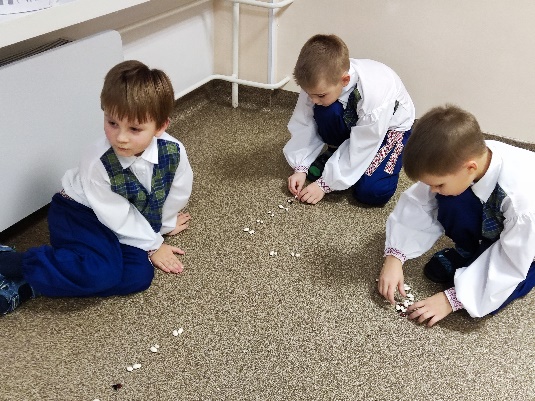 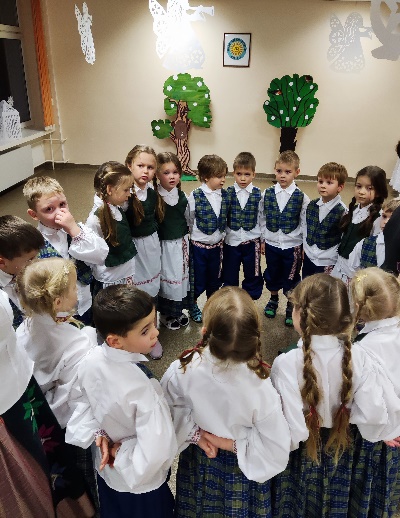 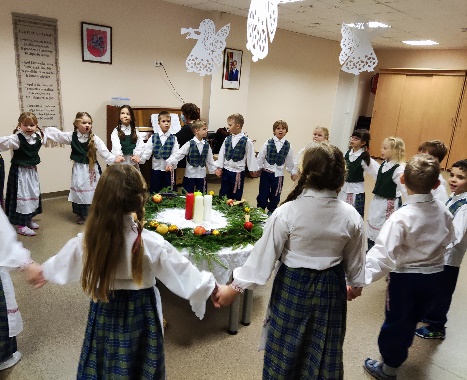 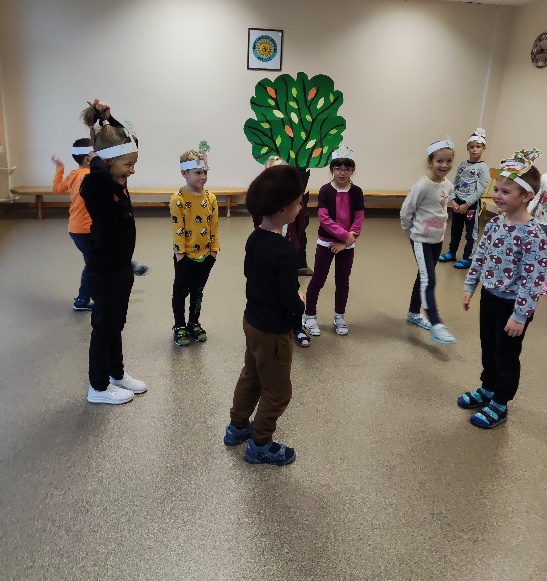 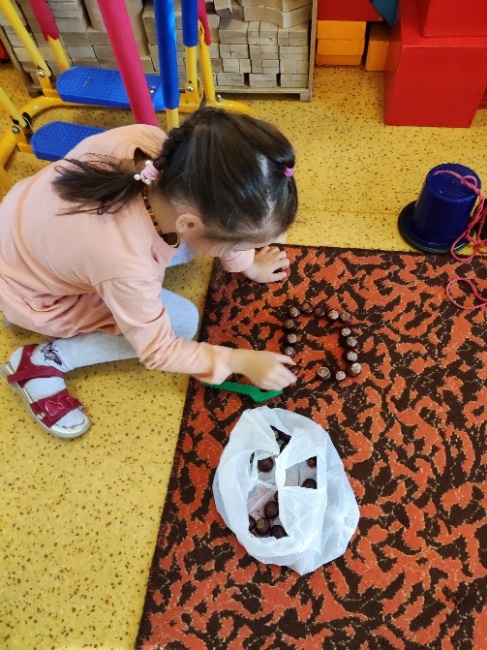 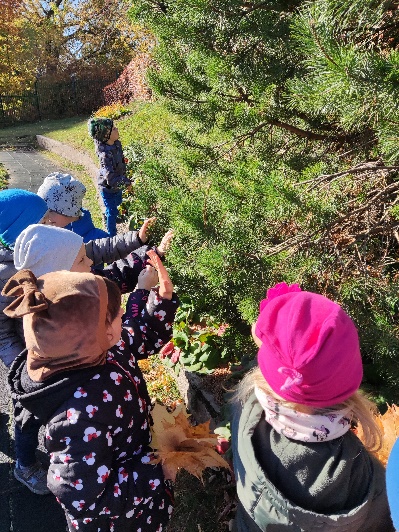 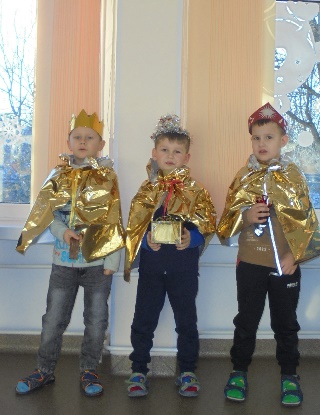 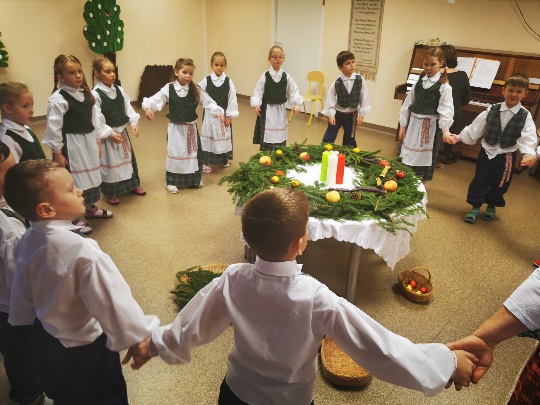 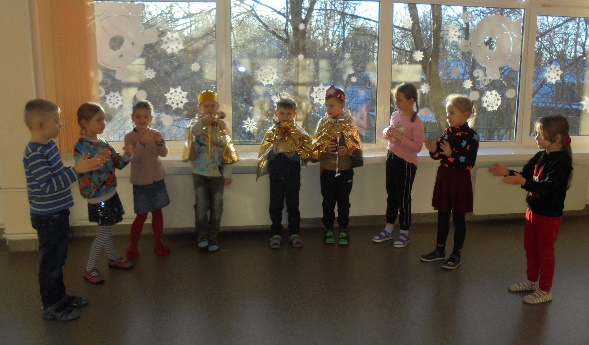 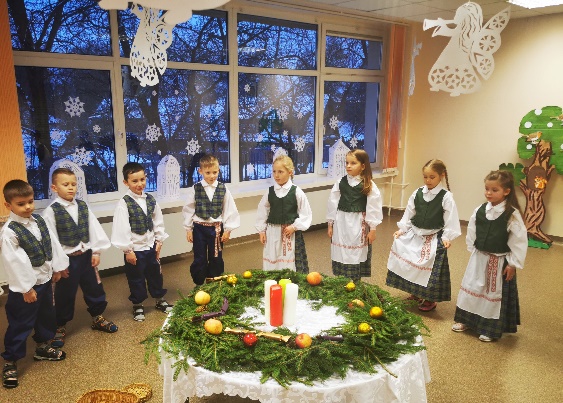 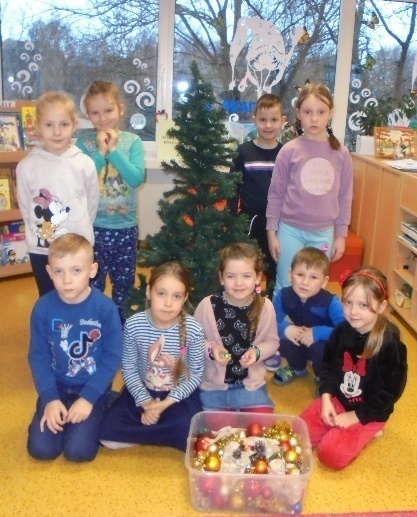 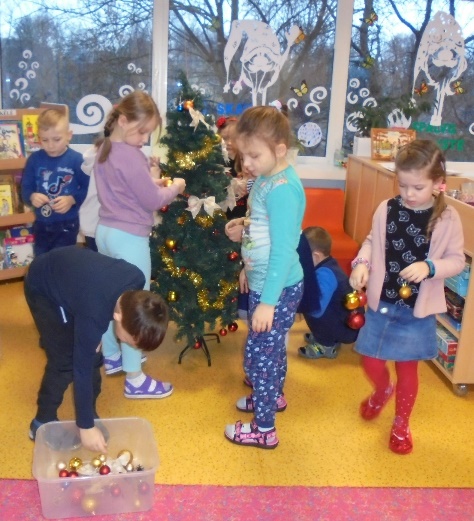 